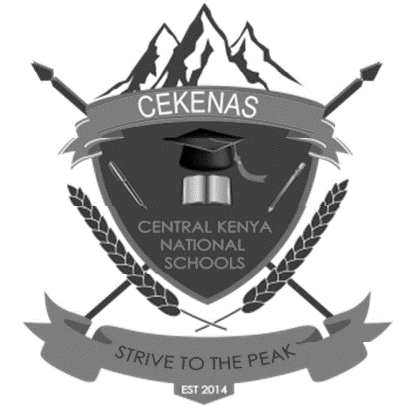 CEKENA END OF TERM TWO EXAMINATION 2022Kenya Certificate of Secondary Education (K.C.S.E)FORM FOUR232/3PHYSICSPAPER 3CONFIDENTIALEach student will require;Question one1.	Boiling tube approx. 15.0cm tall and diameter 2.4±0.5cm2.	Some dry sand3.	Half meter rule4.	Vernier calipers (to be shared)5.	Weighing balance (At least one per room)6.	A piece of tissue paper.7.	A glass beaker (at least 600ml almost full of liquid L and labeled L)	(Liquid L is brine prepared with 1kg salt in 5 liters of water)8.	A plane mirror.9.	 A rectangular glass block approximately 100mm×60mm×18mm.10	A plain white paper.11	Soft board.12.	Protractor (Student geometrical set)13.	A piece of plasticine.14.	Four optical pins15.	A lit candle16.	 A biconvex lens of f =15cm17.	A lens holder18.	A meter rule19.	A white screen.Question Two1.	Ammeter (0-1A)2.	Voltmeter (0-5V)3.	Two new size D cells.4.	A cell holder.5.	A resistance wire fixed on a millimeter scale (SWG 31)6.	A switch.7.	Six connecting wire with crocodile clips.                                                                